AŞAĞIDAKİ METNİ 5 DEFA OKUYALIN FEN BİLİMLERİ DEFTERİMİZE YAZALIM.DİKKATLİ OLALIM           *Bazı maddeleri koklamak,dokunmak ve onları tatmak vücudumuza zarar verebilir.          * Temizlik işlerinde kullanılan maddeler,boyalar ,çeşitli tüplerin içindeki gazlar ve ilaçlar kimyasal maddelerden yapılır.Kimyasal maddelere dokunmak,koklamak ve tatmak ciddi sorunlara yol açar.           *Kimyasal maddeleri ellersek cildimiz yanabilir,koklarsak başımız ağrıyabilir eğer yanlışlıkla tadarsak zehirlenip ağır rahatsızlıklar yaşayabiliriz.ZARALI MADDELERDEN KORUNMAK İÇİN NELER YAPMALIYIZ?1-Ellerimizi sabun dışında başka bir madde ile yıkamamalıyız.2-Kolonyayı sadece koklayabiliriz,kesinlikte tadına bakmamalıyız.3-İçinde ne olduğunu bilmediğimiz sıvıları kesinlikle tatmamalıyız,dokunmamalıyız ve koklamamalıyız.4-Yapıştırıcıları koklamamalıyız.5-Kırtasiyeden kokulu okul araç ve gereçleri satın almamalıyız.6-Büyüklerimize sormadan hiçbir ilacı kullanmamalıyız.7-Büyüklerimiz yanımızda olmadan kesici ve delici maddeleri kullanmamalıyız.8-Yanıcı ve yakıcı maddelere yaklaşmamalıyız.9-Temizlik maddeleri kullanırken elimize koruyucu eldiven takmalıyız.10-Mutfak tüplerinin içindeki gazları ,çakmak içindeki gazları koklamamalıyız..Bizi öldürebilir.11-Tehlikeli maddeleri anlamak için şişelerin üzerindeki yazılara  uyarıcı işaretlere dikkat etmeliyiz.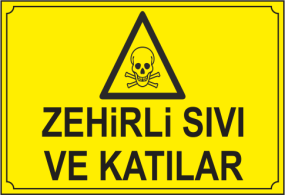 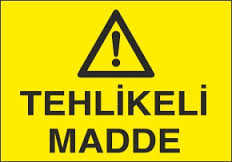 Aşağıdaki görsellerde verilen maddelerden hangilerine dokunmak,tatmak veya koklamak zararlı ise yuvarlak içine alınız.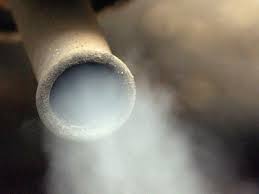 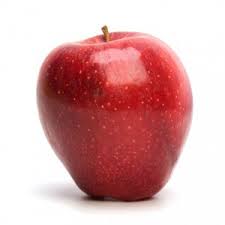 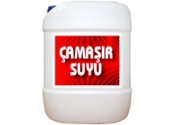 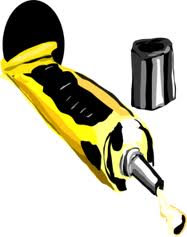 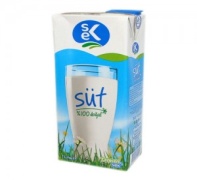 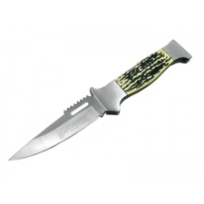 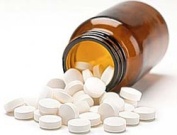 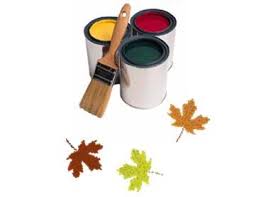 Aşağıdaki ifadeleri okuyunuz.Doğru olanın başına( D ),yanlış olanın başına( Y ) yazınız.(     )Bir maddeyi tanımak istediğimizde büyüklerimize danışmalıyız.(     )Anneler babalar,çocuklara tehlikeli olabilecek maddeleri ulaşamayacakları yerlere kaldırmalıdır.(     )Bir maddeyi tanımak istediğimizde rahatlıkla elleyebilir,koklayabilir ve tadabiliriz.(     )Tehlikeli maddelerin üzerindeki uyarıcı işaretlere dikkat etmeliyiz.(     )Kimyasal maddeler tehlikeli değildir.(     )Çamaşır suyu,deterjan ,temizlik maddeleri kullanırken elimize koruyucu eldiven takmalıyız.(     )Elimizi çamaşır suyu ile temizleyebiliriz.(     )Okul laboratuarlarında veya termometrelerin  içindeki cıva çok tehlikelidir.Bu sıvıyı kesinlikle ellememeliyiz.(     )Okulda yapışkan kullanırken koklayabiliriz,hiçbir zararı yoktur.(     )Kolonya güzel kokar bu nedenle tadına bakabiliriz.(     )Büyüklerimize sormadan ilaç kullanmamalıyız.(     )Büyüklerimiz olmadan da bıçakla kesici aletlerle işler yapabliriz.(     )İstediğimiz zaman ocak yakabiliriz.(     )Mutfak tüplerinin içindeki gazları solumak tehlikelidir.(     )Kırtasiyeden kokulu silgiler alabiliriz.(     )Mutfakta ya da banyoda kullanılan temizlik malzemeleri yiyecek dolaplarında saklanmamalıdır.(     )Yanlışlıkla zehirli bir madde içersek hemen ağzımızı bol su ile çalkalamalı,hemen doktora gitmeliyiz.(     )Zehirlenmelerde hemen  112 aramalıyız.